Publicado en  el 19/01/2017 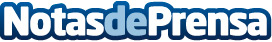 Obama recomienda a su hija Malia clásicos de lectura feministasEl ya ex presidente de Estados Unidos, fue noticia por recomendar libros de ideología feminista a su hijaDatos de contacto:Nota de prensa publicada en: https://www.notasdeprensa.es/obama-recomienda-a-su-hija-malia-clasicos-de Categorias: Internacional Moda Literatura Sociedad Entretenimiento http://www.notasdeprensa.es